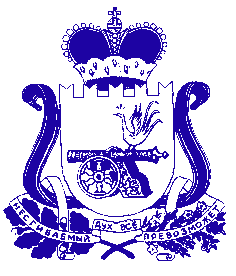 АДМИНИСТРАЦИЯ МУНИЦИПАЛЬНОГО ОБРАЗОВАНИЯ«ДЕМИДОВСКИЙ РАЙОН» СМОЛЕНСКОЙ ОБЛАСТИПОСТАНОВЛЕНИЕВ связи с внесением изменений в постановление Администрации муниципального образования «Демидовский район» Смоленской области от 01.10.2013 № 492 «Об утверждении Порядка принятия решений о разработке муниципальных программ, их формирования и реализации и Порядка проведения оценки эффективности реализации муниципальных программ», утвержденных постановлением Администрации муниципального образования «Демидовский район» Смоленской области от 24.02.2022 № 97, Администрация муниципального образования «Демидовский район» Смоленской областиПОСТАНОВЛЯЕТ:1. Изложить в новой редакции муниципальную программу «Развитие дорожно - транспортного комплекса муниципального образования «Демидовский район» Смоленской области» (далее-Программа), утвержденную постановлением Администрации муниципального образования «Демидовский район» Смоленской области от 08.11.2013 № 569 (в редакции постановлений от 24.06.2014 № 335, от 15.12.2014 № 661, от 19.02.2015 № 78, от 13.11.2015 № 611, от 15.01.2016 № 15, от 12.07.2016 № 475, от 17.10.2016 № 704, от 18.01.2017 № 17, от 04.05.2017 № 353, от 05.07.2017 № 526, от 28.12.2017 № 1016, от 09.10.2018 № 616, от 15.11.2018 № 689, от 13.03.2019 № 143, от 17.05.2019 № 266, от 11.12.2019 № 708, от 20.05.2020 № 287, от 26.06.2020 № 381, от 12.03.2021 № 138) согласно приложению.2. Разместить настоящее постановление на официальном сайте Администрации муниципального образования «Демидовский район» Смоленской области в информационно-телекоммуникационной сети «Интернет».3. Контроль за исполнением настоящего постановления возложить на заместителя Главы муниципального образования «Демидовский район» Смоленской области - начальника Отдела Михайлову Е.А.Глава муниципального образования «Демидовский район» Смоленской области                                              А.Ф. СеменовПриложениек постановлению Администрациимуниципального образования«Демидовский район» Смоленской областиот 12.04.2022 №224           МУНИЦИПАЛЬНАЯ программа «Развитие дорожно - транспортного комплекса муниципального образования «Демидовский район» Смоленской области»П А С П О Р Тмуниципальной  программы «Развитие дорожно - транспортного комплекса муниципального образования «Демидовский район» Смоленской области»Основные положения2. Показатели муниципальной программы 3. Содержание проблемы и обоснование необходимости ее решения программно - целевым методомДемидовский район расположен почти в центре Восточно-Европейской равнины, на западе Российской Федерации. Западная граница Демидовского района приходится на границу с Руднянским районом, который в свою очередь граничит с Республикой Беларусь.Неравномерность развития дорожной инфраструктуры ограничивает развитие экономического пространства района и влияет на полноту освоения имеющихся ресурсов.Несоответствие уровня развития автомобильных дорог уровню автомобилизации приводит к существенному росту расходов, снижению скорости движения, повышению уровня аварийности. За последние 10 лет темпы роста автомобилизации значительно опережают темпы роста протяженности сети автомобильных дорог и их качества.Автомобильные дороги регионального, межмуниципального и муниципального значения составляют ее важнейшую часть. Развитая дорожная сеть считается одним из основных факторов социально-экономического развития. Сеть автомобильных дорог регионального, межмуниципального и муниципального значения    обеспечивает     перевозки     продовольственных,     промышленных      исельскохозяйственных грузов, связь муниципальных образований, муниципальных районов между собой и с областным центром, а также имеет выход в другие регионы  Российской Федерации и Республикой Беларусь. Изменения в секторе экономики приводит к изменению состава транспортного потока и росту интенсивности движения. Поэтому без развития автомобильных дорог невозможно повышение инвестиционной привлекательности региона и достижения устойчивого экономического роста.3.1. Общая характеристика проблем содержания и ремонта автомобильных дорог общего пользования между населенными пунктами в границах муниципального образования «Демидовский район» Смоленской областиВ настоящее время протяженность автомобильных дорог общего пользования между населенными пунктами в границах муниципального образования «Демидовский район» Смоленской области составляет  324,48км. Автомобильные дороги подвержены влиянию окружающей среды, хозяйственной деятельности человека и постоянному воздействию транспортных средств, в результате чего меняется технико-эксплуатационное состояние дорог. Состояние сети дорог определяется своевременностью, полнотой и качеством выполнения работ по содержанию, ремонту, капитальному ремонту и реконструкции дорог и зависит напрямую от объемов финансирования и стратегии распределения финансовых ресурсов в условиях их ограниченных объемов. С 2014 года создан дорожный фонд муниципального образования «Демидовский район» Смоленской области, за счет средств которого будет осуществляться финансовое обеспечение дорожной деятельности.Учитывая вышеизложенное, в условиях ограниченных финансовых средств стоит задача их оптимального использования с целью максимально возможного снижения количества проблемных участков автомобильных дорог и сооружений на них.Применение программного метода для содержания и ремонта автомобильных дорог общего пользования в муниципальном образовании «Демидовский район» Смоленской области позволит системно направлять средства на решение неотложных проблем дорожной отрасли в условиях ограниченных финансовых ресурсов и координировать усилия бюджетов всех уровней. 3.2. Общая характеристика проблем обеспечения безопасности дорожного движения на территории муниципального образования «Демидовский район» Смоленской областиАвтомобилизация населения является важнейшей составной частью прогресса общества. Роль автомобильного транспорта в современном мире трудно переоценить, он имеет огромное значение для удовлетворения не только экономических, но и социальных потребностей населения. Однако процесс автомобилизации населения имеет и негативные стороны. Существенным отрицательным последствием автомобилизации населения является аварийность на автомобильном транспорте. Человечество несет не только физические и моральные потери, но и огромный материальный урон от ДТП. Обеспечение безопасности дорожного движения стало серьезной государственной  задачей, имеющей огромное социальное и политическое значение.Повышение уровня аварийности на автомобильных дорогах в последнее время объясняется рядом следующих факторов:1) темпы роста парка транспортных средств не соответствуют темпам строительства и реконструкции дорог;2) большинство транспортных средств, пострадавших в ДТП, имеет большой срок эксплуатации и не соответствует современным требованиям безопасности движения;3) отмечается ухудшение транспортной дисциплины участников движения, прежде всего владельцев индивидуальных автотранспортных средств и пешеходов, среди пешеходов не являются исключением школьники.Высокий уровень аварийности в значительной степени определяется недостаточным финансированием работ по повышению безопасности дорожного движения.Сохранение жизни и здоровья людей - актуальная проблема не только для Демидовского района, но и для всей Смоленской области в целом.На автомобильных дорогах Смоленщины в результате ДТП ежегодно погибает в среднем 300-330 человек, около 2000 человек получают ранения и увечья, дети не являются исключением. Общее число погибших и пострадавших в ДТП на Смоленщине за последние 10 лет сопоставимо с численностью населения районного центра. Количество пострадавших в результате ДТП с участием автотранспортных средств многократно превышает число пострадавших в результате аварий на всех других видах транспорта.На основании статьи 15 Федерального закона от 06.10.2003 № 131 - ФЗ «Об общих принципах организации местного самоуправления в Российской Федерации» перед органами местного самоуправления стоит задача по организации порядка и общественной безопасности в сфере дорожного движения.Отделением государственной инспекции безопасности дорожного движения  МОтд МВД России (Велижское), во взаимодействии с другими службами проводится большая работа в данном направлении.Основные усилия ОГИБДД межмуниципального отделения МВД России (Велижское) и Администрации муниципального образования «Демидовский район» Смоленской области в последние годы были направлены на стабилизацию аварийности на территории района, улучшение результатов в обеспечении безопасности дорожного движения, повышение качества профилактической работы и совершенствование организации дорожного движения, в том числе в рамках  комплекса процессных мероприятий «Обеспечение безопасности дорожного движения на территории Демидовского района». В целом данная задача была выполнена. Произошло значительное снижение учетных (то есть наиболее тяжелых) дорожно-транспортных происшествий. Резко снизилось количество раненых и погибших в результате ДТП, осторожнее на дорогах стали вести себя дети.Однако анализ аварийности на территории Демидовского района за последние пять лет свидетельствует о сохранении стабильно высокого уровня ее основных показателей:Так, общее количество дорожно-транспортных происшествий, за последние  годы возросло в 1,3 раза, в которых получили травмы различной степени тяжести более 144 участников дорожного движения и дети в данном случае не исключение.Основными видами дорожно-транспортных происшествий являются: наезд на пешехода, столкновения и наезд на препятствие.Свыше трех четвертей всех ДТП связаны с нарушениями Правил дорожного движения водителями транспортных средств. В каждом десятом происшествии виноват водитель, находившийся в состоянии алкогольного опьянения. Около трети всех происшествий связаны с неправильным выбором скорости.Повышение уровня аварийности на дорогах объясняется крайне низкой дорожно-транспортной дисциплиной участников дорожного движения. Результат реализации комплекса процессных мероприятий  «Обеспечение безопасности дорожного движения на территории Демидовского района», свидетельствует о правильности выбранного подхода к решению проблем, связанных с обеспечением безопасности дорожного движения на территории Демидовского района, и о необходимости продолжения работы по обеспечению общественной поддержки реализации мероприятий по повышению безопасности дорожного движения; улучшению системы подготовки водителей и обучения населения правилам безопасного поведения на дорогах и улицах; проведению профилактики детского дорожно-транспортного травматизма.Совершенствование системы обеспечения безопасности дорожного движения возможно при наличии финансовой и материально-технической базы.3.3. Общая характеристика проблем обеспечения транспортного обслуживания населения  на пригородных маршрутах в границах муниципального образования «Демидовский район» Смоленской областиВ современных условиях пассажирский транспорт является важнейшей составной частью территориальной структуры и оказывает значительное влияние на социально-экономическое и материально-пространственное развитие Демидовского района    Смоленской   области.    Размещение    поселений    Демидовского   района,количество населения в них, размещение мест приложения труда формируют объемы и направления пассажиропотоков и определяют нагрузку на пассажирский транспорт. Пассажирские перевозки - один из важнейших видов хозяйственной деятельности. Они обеспечивают основную часть трудовых поездок населения, непосредственно воздействуя на повышение эффективности экономики Демидовского района Смоленской области.Надежная и эффективная работа пассажирского транспорта муниципального образования является важнейшим показателем социально-политической и  экономической стабильности района.Повышение качества жизни напрямую зависит от стабильной работы пассажирского транспорта, доступности транспортных услуг  всем категориям населения. Повышение качества пассажирских перевозок - социально значимая задача.Организация транспортного обслуживания населения основывается на следующих принципах:- предоставление населению качественных и доступных перевозок пассажиров и багажа по маршрутам регулярных перевозок;- приоритет безопасности жизни и здоровья граждан;- обеспечение транспортной доступности граждан в границах Демидовского района;- равенства прав и обязанностей перевозчиков.Перечень пригородных  маршрутов регулярного сообщения для перевозки пассажиров утверждается нормативно-правовым актом Администрации муниципального образования «Демидовский район» Смоленской области. По каждому маршруту с учетом потребности населения в перевозках, утверждается расписание движения с указанием количества выполняемых рейсов. Пассажирские перевозки по пригородным  маршрутам осуществляются по регулируемым  тарифам.  Регулирование  тарифов, сохраняющийся  рост  цен  на энергоносители, рост эксплуатационных расходов «изношенного» подвижного состава приводят к ежегодному существенному росту убытков от пассажирских перевозок. Выполнение перевозок пассажиров по  пригородным  маршрутам приводит к убыточности деятельности перевозчиков. В связи с этим  финансовое положение перевозчиков ухудшается, что может привести к отказу перевозчиков обслуживать убыточные рейсы и  возникновению угрозы «социального взрыва». Пунктом 6 статьи  15 Федерального закона от 06.10.2003 № 131-ФЗ «Об общих принципах организации местного самоуправления в Российской Федерации»  определено, что к полномочиям муниципального района относится «создание условий для предоставления транспортных услуг населению и организация транспортного обслуживания населения между поселениями в границах муниципального района».Обеспечить единое устойчивое и безопасное функционирование перевозок пассажиров и багажа возможно путем предоставления субсидий, которое осуществляется в соответствии с порядком, регулирующим   предоставление из местного бюджета субсидий юридическим лицам (за исключением государственных (муниципальных)  учреждений),  индивидуальным  предпринимателям,  физическимлицам – производителям товаров, работ, услуг на  возмещение затрат в пригородном автомобильном сообщении, не компенсированных доходами от сбора за проезд в связи с государственным регулированием по данному виду сообщения.Решаемая в рамках Программы проблема обеспечения перевозок пассажиров по убыточным маршрутам соответствует социально-экономическому развитию Демидовского района Смоленской области.В настоящее время использование программного метода в решении данного вопроса является наиболее целесообразным. Реализация Программы в полном объеме позволит обеспечить своевременное удовлетворение потребностей населения Демидовского района Смоленской области в пригородных перевозках.3.4. Общая характеристика проблем по оформлению автомобильных дорог местного значения вне границ населенных пунктов в границах муниципального района в собственность муниципального образования «Демидовский район» Смоленской областиВ соответствии с Федеральным законом от 06.10.2003 № 131-ФЗ «Об общих принципах организации местного самоуправления в Российской Федерации» к вопросам местного значения относится дорожная деятельность в отношении автомобильных дорог местного значения  вне границ населенных пунктов в границах муниципального района.Необходимо надлежаще оформить в собственность муниципального образования «Демидовский район» Смоленской области бесхозяйные автомобильные дороги местного значения вне границ населенных пунктов в границах муниципального образования «Демидовский район» Смоленской области.По территории муниципального образования «Демидовский район» Смоленской области проходит 116  дорог между населенными пунктами протяженностью 324,48 км., которые в реестре муниципальной собственности отсутствуют.4. Цели, задачи и целевые показатели ПрограммыОсновными целями Программы является:1) Обеспечение сохранности автомобильных дорог общего пользования между населенными пунктами муниципального образования «Демидовский район» Смоленской области;2) увеличение срока службы дорожных покрытий, сооружений;3) улучшение технического состояния автомобильных дорог общего пользования между населенными пунктами муниципального образования «Демидовский район» Смоленской области.4) сокращение количества погибших в результате дорожно-транспортных происшествий;5) сокращение количества ДТП и пострадавших в них.6) обеспечение  транспортного обслуживания населения автомобильным транспортом на пригородных  маршрутах  в границах муниципального образования «Демидовский район» Смоленской области 7) оформление автомобильных дорог местного значения вне границ населенных пунктов в границах муниципального района в собственность муниципального образования «Демидовский район» Смоленской области.Для достижения основных целей  Программы необходимо решить следующие задачи:1) содержание дорог на современном уровне эстетики и безопасности;2) своевременность и плановость уборки дорог от снега, наледи, мусора;3) ремонт существующей сети автомобильных дорог общего пользования между населенными пунктами муниципального образования «Демидовский район» Смоленской области, улучшение их транспортно-эксплуатационного состояния для обеспечения безопасности дорожного движения;4) снижение количества и предупреждение ДТП;5) формирование как у взрослого населения, так и детей, общественного мнения по проблеме безопасности дорожного движения и предупреждение их опасного поведения на дорогах; 6) повышение эффективности работы по предупреждению детского дорожно-транспортного травматизма;7) совершенствование информационной системы обнаружения ДТП;8) совершенствование системы спасения и эвакуации, пострадавших в ДТП;9) совершенствование системы организации дорожного движения в Демидовском районе;10) повышение безопасности пешеходного движения;11) создание условий для развития автотранспортного обслуживания населения;12) обеспечение жителей Демидовского района доступностью транспортных услуг;13) оформление автомобильных дорог местного значения вне границ населенных пунктов в границах муниципального района в собственность муниципального образования «Демидовский район» Смоленской области на 2014 год;14) приобретение дорожной техники и иного имущества в целях обеспечения деятельности по капитальному ремонту, ремонту и содержанию автомобильных дорог, за счет дорожного фонда;15) изготовление технических паспортов автомобильных дорог;16) разработка  комплексной схемы организации дорожного движения;Целевыми показателями Программы является:1) улучшить состояние автомобильных дорог общего пользования между населенными пунктами муниципального образования «Демидовский район» Смоленской области,  общей протяженностью 324,48 км;2) снизить аварийность на дорогах;3) сокращение к концу 2024 года относительно 2014 года в 2,0 раза  количества лиц, погибших в результате ДТП;4) сокращение к концу 2024 года относительно 2014 года на 15 процентов количества ДТП с пострадавшими на дорогах Демидовского района;5) не менее 900 тыс. км. общего пробега автобусов по убыточным пригородным маршрутам за 2014 - 2024 годы;6) доля протяженности дорог, прошедших формирование технического, межевого  плана, от общей протяженности дорог, подлежащих регистрации - 100%;7) доля  паспортизации  автомобильных дорог – 100%;8) доля  автомобильных дорог имеющих проект организации ДД – 100%;9) наличие  комплексной схемы организации дорожного движения;10) уровень обеспеченности транспортными средствами – 100%.5. Комплекс процессных мероприятий ПрограммыРеализация муниципальной Программы достигается посредством выполнения основного мероприятия муниципальной Программы и комплекса процессных мероприятий, входящих в  состав муниципальной Программы.В состав муниципальной Программы входит комплекс следующих процессных мероприятий:«Содержание и ремонт автомобильных дорог общего пользования между населенными пунктами в границах муниципального образования «Демидовский район» Смоленской области»;«Обеспечение безопасности дорожного движения на территории муниципального образования «Демидовский район» Смоленской области»; «Создание условий для обеспечения транспортного обслуживания населения на пригородных маршрутах в границах муниципального образования «Демидовский район» Смоленской области»;Перечень комплекса процессных мероприятий представлен в соответствующем приложении к настоящей Программе.Для достижения целей муниципальной Программы должно быть также решено следующее основное мероприятие:Оформление соответствующих документов для принятия автомобильных дорог местного значения вне границ населенных пунктов в границах муниципального района в собственность муниципального образования «Демидовский район» Смоленской области.Выполнение Основного мероприятия осуществляется за счет следующих мероприятий.Необходимо оформить в собственность муниципального образования «Демидовский район» Смоленской области бесхозяйные автомобильные дороги местного значения вне границ населенных пунктов в границах муниципального образования «Демидовский район» Смоленской области.По территории муниципального образования «Демидовский район» Смоленской области проходит 116  дорог между населенными пунктами протяженностью 324,48 км., которые в реестре муниципальной собственности отсутствуют.До 2015 года  проведены межевые работы в отношении 116  дорог.Для принятия бесхозяйной дороги в муниципальную собственность необходимо подготовить технический паспорт автодороги, включающий следующие документы: 1) топографический и ситуационный план расположения автодороги (межевание).2) технические характеристики конструкции дорожной одежды и искусственных сооружений или проект на реконструкцию;3)  поставить на учет как бесхозяйное недвижимое имущество в Управлении Федеральной регистрационной службы;4) обратиться в суд с иском о признании права муниципальной собственности на бесхозяйное недвижимое имущество по истечении года со дня постановки бесхозяйного недвижимого объекта на учет;5) включить в реестр муниципальной собственности на основании распоряжения Администрации муниципального образования «Демидовский район» Смоленской области  при вынесении судом положительного решения;6) зарегистрировать право на недвижимое имущество в Управлении Федеральной регистрационной  службы в установленном порядке.Финансирование мероприятий по оформлению  в собственность  муниципального образования «Демидовский район» Смоленской области автомобильных дорог местного значения вне границ населенных пунктов в границах муниципального района в 2014 году составило 1294,057 тыс. руб.Реализация указанных мероприятий представляет собой скоординированные по срокам и направления действия исполнителей мероприятий, направленных на достижение поставленных целей и задач.Управление процессом оформления автомобильных дорог местного значения вне границ населенных пунктов в границах муниципального района в собственность муниципального образования «Демидовский район» Смоленской области осуществляет отдел по экономическому развитию и управлению имуществом Администрации муниципального образования «Демидовский район» Смоленской  области. Подрядные организации, получившие заказ на выполнение комплекса процессных мероприятий программы, осуществляют свою деятельность в соответствии с заключенными муниципальными контрактами.Контроль за ходом выполнения комплекса процессных мероприятий программы осуществляет заместитель Главы Администрации муниципального образования «Демидовский район» Смоленской области А.Е. Чистенин.6. Обоснование ресурсного обеспечения ПрограммыВ целях выполнения комплекса процессных мероприятий Программы, ресурсное обеспечение выглядит следующим образом:Общий объем финансирования составляет – 144 644 293,45 рублей, из них: 2014 - 2020 годы – 94 891 945,94 рублей;2021 год – 20 135 947,51 рублей;2022 год -  10 164 300,00 рублей, из них:средства федерального бюджета – 0,00 рублей;средства областного бюджета – 0,00 рублей;средства бюджета муниципального района  - 10 164 300,00 рублей;в том числе:средства дорожного фонда – 9382100,00 рублей;2023 год -  9 628 600,00 рублей, из них:средства федерального бюджета – 0,00 рублей;средства областного бюджета – 0,00 рублей;средства бюджета муниципального района  - 9 628 600,00 рублей;2024 год -  9 823 500,00 рублей, из них:средства федерального бюджета – 0,00 рублей;средства областного бюджета – 0,00 рублей;средства бюджета муниципального района  - 9 823 500,00 рублейОбъемы финансирования указанных расходов подлежат ежегодному уточнению с учетом норм решения о бюджете муниципального образования «Демидовский район» Смоленской области на соответствующий финансовый год, предусматривающих средства на реализацию мероприятий.10 164 300,00 рублей;в том числе:средства дорожного фонда – 9382100,00 рублей;2023 год -  9 628 600,00 рублей, из них:7. Механизм  реализации  ПрограммыКонтроль за ходом реализации муниципальной Программы осуществляет Администрация муниципального образования «Демидовский район» Смоленской области,  посредством   применения   оптимальных  методов  управления  процессом реализации Программы исходя из ее содержания в соответствии с Федеральным законодательством Российской Федерации, Устав муниципального образования «Демидовский район» Смоленской области.Управляет Программой Отдел по строительству, транспорту, связи и ЖКХ Администрации муниципального образования «Демидовский район» Смоленской  области.Отдел по образованию Администрации муниципального образования «Демидовский район» Смоленской области реализует выполнение комплекса процессных мероприятий связанных с обеспечение безопасности дорожного движения на территории муниципального образования «Демидовский район» Смоленской области.Отдел по экономическому развитию и управлению имуществом Администрации муниципального образования «Демидовский район» Смоленской области:- реализует выполнение комплекса процессных мероприятий связанных с оформлением соответствующих документов для принятия автомобильных дорог местного значения вне границ населенных пунктов в границах муниципального района в собственность муниципального образования «Демидовский район» Смоленской области; - анализирует ход выполнения комплекса процессных мероприятий Программы.Отдел по строительству, транспорту, связи и ЖКХ Администрации муниципального образования «Демидовский район» Смоленской области свои функции выполняет во взаимодействии с заинтересованными органами исполнительной власти, структурными подразделениями Администрации муниципального образования «Демидовский район» Смоленской области, органами местного самоуправления городских и сельских поселений Демидовского района Смоленской области. Комплекс процессных мероприятий Программы реализуется посредством:1) заключения соглашений о передаче осуществления части полномочий Администрацией муниципального образования «Демидовский район» Смоленской области с Администрациями городских и сельских поселений Демидовского района Смоленской области в части подпрограммы  «Содержание и ремонт автомобильных дорог общего пользования между населенными пунктами в границах муниципального образования «Демидовский район» Смоленской области»;2) заключения договоров (муниципальных контрактов)    в соответствии с Федеральным законом от 05.04.2013 года  № 44-ФЗ «О контрактной системе в сфере закупок товаров, работ, услуг для обеспечения государственных и муниципальных нужд».3) разработки плана реализации мероприятий Программы;4) управления реализацией Программы;5) общей координации деятельности участников Программы (в пределах компетенции);6) нормативного правового обеспечения реализации Программы;7) осуществления контроля за исполнением Программы, в том числе за целевым использованием средств местного бюджета;8) сбора информации о ходе выполнения программных мероприятий, подготовки отчетов и заключений в целом по Программе;9) информирования населения о реализации мероприятий Программы.Приложение  к муниципальной программе «Развитие дорожно - транспортного     комплекса муниципального образования «Демидовский район» Смоленской  области»СВЕДЕНИЯо финансировании структурных элементов муниципальной программы«Развитие дорожно - транспортного комплекса муниципального образования «Демидовский район» Смоленской области»от 12.04.2022 № 224О внесении изменений в муниципальную программу «Развитие дорожно - транспортного комплекса муниципального образования «Демидовский район» Смоленской области»Ответственный исполнитель 
муниципальной программыОтдел по строительству, транспорту, связи и ЖКХ Администрации муниципального образования «Демидовский район» Смоленской области;Отдел по экономическому развитию и управлению имуществом Администрации муниципального образования «Демидовский район» Смоленской областиПериод реализацииЭтап I: 2014 - 2021 годы;Этап II: 2022 - 2024 годыЦель муниципальной  программы 1) Обеспечение сохранности автомобильных дорог общего пользования между населенными пунктами муниципального образования «Демидовский район» Смоленской области;2) увеличение срока службы дорожных покрытий, сооружений;3) улучшение технического состояния автомобильных дорог общего пользования между населенными пунктами муниципального образования «Демидовский район» Смоленской области.4) сокращение количества погибших в результате дорожно-транспортных происшествий;5) сокращение количества ДТП и пострадавших в них.6) обеспечение  транспортного обслуживания населения автомобильным транспортом на пригородных  маршрутах  в границах муниципального образования «Демидовский район» Смоленской области 7) оформление автомобильных дорог местного значения вне границ населенных пунктов в границах муниципального района в собственность муниципального образования «Демидовский район» Смоленской области.Региональные проекты, реализуемые в рамках муниципальной  программыВ рамках муниципальной программы региональные проекты не реализуютсяОбъемы финансового обеспечения за весь период реализацииОбщий объем финансирования составляет – 144 644 293,45 рублей, из них: 2014 - 2020 годы – 94 891 945,94 рублей;2021 год – 20 135 947,51 рублей;2022 год -  10 164 300,00 рублей, из них:средства федерального бюджета – 0,00 рублей;средства областного бюджета – 0,00 рублей;средства бюджета муниципального района  - 10 164 300,00 рублей;в том числе:средства дорожного фонда – 9382100,00 рублей;2023 год -  9 628 600,00 рублей, из них:средства федерального бюджета – 0,00 рублей;средства областного бюджета – 0,00 рублей;средства бюджета муниципального района  - 9 628 600,00 рублей;2024 год -  9 823 500,00 рублей, из них:средства федерального бюджета – 0,00 рублей;средства областного бюджета – 0,00 рублей;средства бюджета муниципального района  - 9 823 500,00 рублейНаименование показателя, единица измеренияБазовое значение показателя(в году, предшествующем очередному финансовому году)(2021г)Планируемое значение показателя Планируемое значение показателя Планируемое значение показателя Наименование показателя, единица измеренияБазовое значение показателя(в году, предшествующем очередному финансовому году)(2021г)очередной финансовый год(2022г)1-й год планового периода(2023г)2-й год планового периода(2024г)123451) Улучшить состояние автомобильных дорог общего пользования между населенными пунктами муниципального образования «Демидовский район» Смоленской области,  общей протяженностью 341,58 км, да/нет;дададада2) Снизить аварийность на дорогах, да/нет.дададада3) Сокращение к концу 2024 года относительно 2013 года в 2,0 раза количества лиц, погибших в результате ДТП, да/нет;дададада4) Сокращение к концу 2024 года относительно 2013 года на 15 процентов количества ДТП с пострадавшими на дорогах Демидовского района, да/нет;дададада5) Не менее 900 тыс. км. общего пробега автобусов по убыточным пригородным маршрутам за 2014 - 2024 годы, (тыс.км.);не менее 80.0не менее 80.0не менее 80.0не менее 80.06) Доля протяженности дорог, прошедших формирование технического, межевого  плана, от общей протяженности дорог, подлежащих регистрации (в %). 1001001001007) Доля паспортизации автомобильных дорог (в %),.1001001001008) Доля автомобильных дорог имеющих проект организации ДД, (в %).1001001001009) Наличие комплексной схемы организации дорожного движения, да/нет.дададада10) Уровень обеспеченности транспортными средствами, (в %).100100100100№п/пНаименованиеУчастник муниципальной программыИсточник финансового обеспечения (расшифровать)Объем средств на реализацию муниципальной программы на очередной финансовый год и плановый период (тыс.рублей)Объем средств на реализацию муниципальной программы на очередной финансовый год и плановый период (тыс.рублей)Объем средств на реализацию муниципальной программы на очередной финансовый год и плановый период (тыс.рублей)Объем средств на реализацию муниципальной программы на очередной финансовый год и плановый период (тыс.рублей)№п/пНаименованиеУчастник муниципальной программыИсточник финансового обеспечения (расшифровать)всегоОчередной финансовый год1-й год планового периода2-й год планового периода123456781. Комплекс процессных мероприятий «Содержание и ремонт автомобильных дорог общего пользования между населенными пунктами в границах муниципального образования «Демидовский район» Смоленской области»1. Комплекс процессных мероприятий «Содержание и ремонт автомобильных дорог общего пользования между населенными пунктами в границах муниципального образования «Демидовский район» Смоленской области»1. Комплекс процессных мероприятий «Содержание и ремонт автомобильных дорог общего пользования между населенными пунктами в границах муниципального образования «Демидовский район» Смоленской области»1. Комплекс процессных мероприятий «Содержание и ремонт автомобильных дорог общего пользования между населенными пунктами в границах муниципального образования «Демидовский район» Смоленской области»1. Комплекс процессных мероприятий «Содержание и ремонт автомобильных дорог общего пользования между населенными пунктами в границах муниципального образования «Демидовский район» Смоленской области»1. Комплекс процессных мероприятий «Содержание и ремонт автомобильных дорог общего пользования между населенными пунктами в границах муниципального образования «Демидовский район» Смоленской области»1. Комплекс процессных мероприятий «Содержание и ремонт автомобильных дорог общего пользования между населенными пунктами в границах муниципального образования «Демидовский район» Смоленской области»1. Комплекс процессных мероприятий «Содержание и ремонт автомобильных дорог общего пользования между населенными пунктами в границах муниципального образования «Демидовский район» Смоленской области»1.1Содержание и ремонт автомобильных дорог общего пользования местного значения вне границ населенных пунктов в границах муниципального образования «Демидовский район» Смоленской областиОтдел по строительству, транспорту, связи и ЖКХ1.1Содержание и ремонт автомобильных дорог общего пользования местного значения вне границ населенных пунктов в границах муниципального образования «Демидовский район» Смоленской областиОтдел по строительству, транспорту, связи и ЖКХСредства бюджета муниципального района(дорожный фонд)27244,207882,109583,609778,501.2Приобретение дорожной техники и иного имущества в целях обеспечениядеятельности по капитальному ремонту, ремонту и содержанию автомобильных дорогОтдел по строительству, транспорту, связи и ЖКХСредства бюджета муниципального района(дорожный фонд)500,00500,000,000,00Итого по комплексу процессных мероприятийИтого по комплексу процессных мероприятийХХ27744,208382,109583,609778,502. Комплекс процессных мероприятий «Обеспечение безопасности дорожного движения на территории муниципального образования «Демидовский район» Смоленской области»2. Комплекс процессных мероприятий «Обеспечение безопасности дорожного движения на территории муниципального образования «Демидовский район» Смоленской области»2. Комплекс процессных мероприятий «Обеспечение безопасности дорожного движения на территории муниципального образования «Демидовский район» Смоленской области»2. Комплекс процессных мероприятий «Обеспечение безопасности дорожного движения на территории муниципального образования «Демидовский район» Смоленской области»2. Комплекс процессных мероприятий «Обеспечение безопасности дорожного движения на территории муниципального образования «Демидовский район» Смоленской области»2. Комплекс процессных мероприятий «Обеспечение безопасности дорожного движения на территории муниципального образования «Демидовский район» Смоленской области»2. Комплекс процессных мероприятий «Обеспечение безопасности дорожного движения на территории муниципального образования «Демидовский район» Смоленской области»2. Комплекс процессных мероприятий «Обеспечение безопасности дорожного движения на территории муниципального образования «Демидовский район» Смоленской области»2.1 Повышение эффективности работы по профилактике детского дорожно-транспортного травматизмаОтдел по образованию,ОГИБДД МОтд МВД России «Велижское»; (по согласованию)Средства бюджета муниципального района135,0045,0045,0045,002.2Разработка  проекта организации  дорожного  движения и изготовление технических  паспортов дорогОтдел по строительству, транспорту, связи и ЖКХСредства бюджета муниципального района (дорожный фонд)1000,001000,000,000,00Итого по комплексу процессных мероприятийИтого по комплексу процессных мероприятийХХ1135,001045,0045,0045,003. Комплекс процессных мероприятий «Создание условий для обеспечения транспортного обслуживания населения на пригородных маршрутах в границах муниципального образования «Демидовский район» Смоленской области»3. Комплекс процессных мероприятий «Создание условий для обеспечения транспортного обслуживания населения на пригородных маршрутах в границах муниципального образования «Демидовский район» Смоленской области»3. Комплекс процессных мероприятий «Создание условий для обеспечения транспортного обслуживания населения на пригородных маршрутах в границах муниципального образования «Демидовский район» Смоленской области»3. Комплекс процессных мероприятий «Создание условий для обеспечения транспортного обслуживания населения на пригородных маршрутах в границах муниципального образования «Демидовский район» Смоленской области»3. Комплекс процессных мероприятий «Создание условий для обеспечения транспортного обслуживания населения на пригородных маршрутах в границах муниципального образования «Демидовский район» Смоленской области»3. Комплекс процессных мероприятий «Создание условий для обеспечения транспортного обслуживания населения на пригородных маршрутах в границах муниципального образования «Демидовский район» Смоленской области»3. Комплекс процессных мероприятий «Создание условий для обеспечения транспортного обслуживания населения на пригородных маршрутах в границах муниципального образования «Демидовский район» Смоленской области»3. Комплекс процессных мероприятий «Создание условий для обеспечения транспортного обслуживания населения на пригородных маршрутах в границах муниципального образования «Демидовский район» Смоленской области»3.1Предоставление из местного бюджета субсидий юридическим лицам (за исключением государственных (муниципальных учреждений), индивидуальным предпринимателям, физическим лицам – производителям товаров, предпринимателям, физическим лицам – производителям товаров, работ, услуг  на  возмещение затрат в пригородном автомобильном сообщении, не компенсированных доходами от сбора за проезд в связи с государственным регулированием  тарифов по данному виду сообщенияОтдел по строительству, транспорту, связи и ЖКХСредства бюджета муниципального района737,20737,200,000,00Итого по комплексу процессных мероприятийИтого по комплексу процессных мероприятийХХ737,20737,200,000,00Всего по комплексам процессных мероприятийВсего по комплексам процессных мероприятийХХ29616,4010164,309628,609823,50